В І Д З А Я В К О В И Й    Л И С Ткоманди ________________________________________ учасниці ___________________ області з футболу серед команд U-18 сезону 20___ - 20___ року						“______” _______________________ 20___ рокуКерівник футбольного клубуМ.П.       ___________________________________(підпис, П.І.Б)Дитячо-юнацька футбольна лігаІвано-Франківської областіВідзаявлено _____ (_______________________) футболістівПредставник ІФФФ:  _______________________________                   “______” _______________________ 20___ року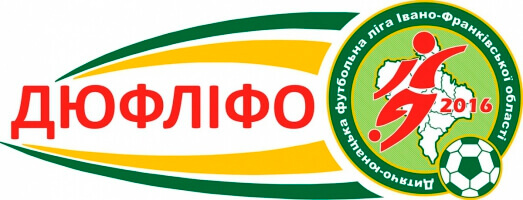 №п/пПрізвище, ім’я, по-батькові(повністю, друкованим текстом)Число, місяць,рік народження12345678910